Grad Committee 2016NEWSLETTER #1October 6, 2015Please note that the next parent grad meeting is at 7:00 on Wednesday October 14th, 2015 in room 909.  Topics of Discussion will be:Greetings and information  from past council/committee membersWhat do we want Graduation 2016 to look like for our children? How can I help?  Grad Executive Committee (Positions to be filled: Secretary, Communications/Publicity Chair, Fundraising Chair, Prizes and Gifts Chair, Parade Chair, Entertainment Chair, Decoration Chair, Volunteer Chair,  and Security Chair.  Committees for all of the above will need to be established.Where do we go from here?  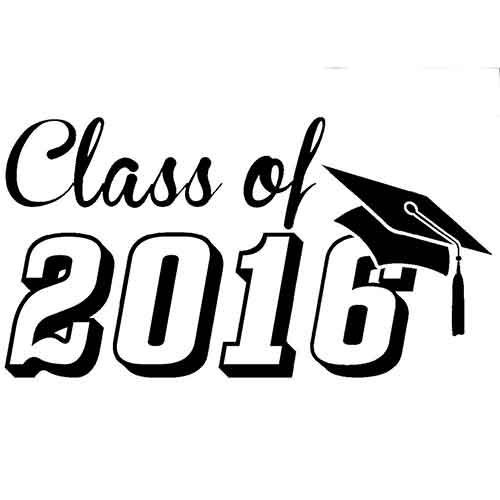 A Facebook Page has been set up as a communication tool for all parents.  Search the following: BSS Grad Parents 2016.  A mass email contact list is also being created for those parents who do not have Facebook. Please ensure that the school has your correct email address and contact information.  Please take the time to think and reflect on how you can be involved in this momentous occasion.  Remember, you can choose to help as little or as much as you want to. It is our hope that every family would exercise their right to a voice and be involved in this special family journey in some capacity.  *Growing Smiles Poinsettia Fundraiser has begun. Delivery Date is Friday December 4th-we will need assistance with this during the day and afterschool.*		Thank you, 2016 Grad Committee :)